ПОСТАНОВЛЕНИЕ«29» декабря 2018г.                          №71                           а. Ходзь«Об утверждении муниципальной программы «По профилактике правонарушений и обеспечению общественной безопасности в МО «Ходзинское сельское поселение» на 2019 год»В соответствии с Федеральным законом от 06.10.2003 № 131-ФЗ «Об общих принципах организации местного самоуправления в Российской Федерации», ПОСТАНОВЛЯЮ:1. Утвердить муниципальную программу «По профилактике правонарушений и обеспечению общественной безопасности в МО «Ходзинское сельское поселение  на 2019 годы» (Приложение № 1).2. Планировать ежегодно средства в объемах, предусмотренных в Программе, в проектах бюджета Ходзинского сельского поселения  на очередной финансовый год для реализации мероприятий Программы.Контроль за выполнением настоящего постановления оставляю за собой. Глава МО«Ходзинское сельское поселение»                         Р.М.Тлостнаков                                                                                                                                                                   Приложение № 1к  Постановлению  Главы                                                                                           администрации Ходзинского сельского поселения  от 29.12.2018г.№ 71Муниципальная программа«По  профилактике правонарушений и обеспечению  общественной безопасности  в МО «Ходзинское сельское поселение»  на 2019 год»ПАСПОРТ  ПРОГРАММЫ Характеристика проблемы,на решение которой направлена Программаи обоснование необходимости ее решения.В Ходзинском сельском поселении  осуществляется планомерная работа по решению задач, направленных на повышение доверия граждан к правоохранительным органам, усиление борьбы с незаконным оборотом наркотиков организованными преступными группировками, многоуровневую профилактику, укрепление взаимодействия правоохранительных органов с муниципальными органами власти.Решение многих вопросов межведомственного характера в области укрепления правопорядка и общественной безопасности в Ходзинском сельском поселении  осуществляется в рамках муниципальных целевых  программ.Программа представляет собой комплексную многоуровневую систему мероприятий, направленных на снижение уровня правонарушений, устранение причин и условий, способствующих совершению правонарушений, с задействованием в процессе осуществления профилактических мероприятий всех субъектов системы профилактики.	Администрацией Ходзинского сельского поселения совместно с участковым уполномоченным проводится определенная работа по повышению эффективности принимаемых мер в борьбе с преступностью, предупреждению правонарушений и преступлений.	Совместными усилиями не допущено преступлений террористического характера, острых социальных конфликтов, межнациональных и межрелигиозных противостояний, распространения экстремистских настроений и иных событий чрезвычайного характера.	Статистические данные указывают на сложную ситуацию правонарушений в подростковой сфере, количество краж. Не уменьшается количество семей, находящихся в социально опасном положении и трудной жизненной ситуации.	Повышенную актуальность для поселения имеют и обеспечение законности при реализации приоритетных национальных проектов, предупреждение коррупционных проявлений.	Проводимые различными ведомствами не согласованные между собой  профилактические мероприятия не приводят к желаемому результату и значительно отстают от динамики криминальных процессов. Поэтому профилактика правонарушений требует скоординированной работы всех ведомств, общественных объединений и структур гражданского общества с правонарушителями различных возрастных групп.	Все это требует комплексного подхода и координации действий в профилактике правонарушений и борьбе с преступностью с учетом накопленного опыта работы правоохранительных органов в новых социально-экономических условиях. Решение этих  задач невозможно без широкого привлечения негосударственных структур, общественных объединений и граждан.       Преступность - явление социальное, и успешная борьба с ней возможна лишь при комплексном подходе, в том числе посредством профилактики правонарушений. В связи с этим необходимы разработка и принятие комплекса мер экономического, социально- культурного, воспитательного и правового характера. Необходимо обеспечить участие в профилактических    мероприятиях    политических    партий    и    движений,     общественных объединений,	национальных	общин, религиозных	концессий и иных общественных институтов.За период с 1 января 2018 года по настоящее время взято на учет по Ходзинскому сельскому поселению:Зарегистрировано _____ преступлений из которых расследовано и передано в суды с обвинительным заключением  или обвинительным актом ____уголовных дела.Лица состоящие на профилактическом учете _____ человек, из которых ране судимые _____человек, условно осужденных -____.По делам несовершеннолетних  на учете  состоит один родитель.С данными лицами на постоянной основе проводятся профилактические мероприятия, направленные на не допущение совершения повторных преступлений.Проблемы табакокурения, алкоголизма и других социально-негативных явлений среди детей и молодежи являются не менее значимыми, чем проблема распространения наркомании.Одной из острых проблем современного общества является приверженность большого числа людей к злоупотреблению спиртными напитками. Особенно тревожит тот факт, что средний возраст приверженцев алкоголя постоянно снижается. Несмотря на высокий уровень информированности и образованности, распитие спиртных напитков все же является популярным времяпрепровождением в определенных кругах.Уголовно-исполнительная система не имеет достаточных возможностей для исправления осужденных и предупреждения совершения ими новых преступлений.Основными причинами сложившейся ситуации в сфере укрепления правопорядка и общественной безопасности являются низкий уровень профилактической работы среди населения; проблемы материально-технического обеспечения правоохранительных органов и других органов и учреждений, осуществляющих деятельность в данной сфере; недостаточный уровень привлечения подростков и молодежи к досуговой и внеурочной деятельности.Таким образом, требуется дальнейшее решение проблем в области укрепления правопорядка и общественной безопасности в Ходзинском сельском поселении.Решение вышеназванных проблем возможно только при условии комплексного подхода и согласованных действий различных органов и структур, занимающихся профилактикой правонарушений и укреплением правопорядка и общественной безопасности.При этом использование программно-целевого метода является наиболее приемлемым подходом, который позволит преодолеть негативные тенденции в сфере правопорядка и общественной безопасности и эффективно использовать средства  бюджета Ходзинского сельского поселения.Основная цель и задачи Программы.Главная цель Программы - укрепление правопорядка и общественной безопасности в сельском поселении  как необходимое условие соблюдения защиты прав и свобод жителей района, повышение безопасности дорожного движения для обеспечения охраны жизни, здоровья граждан и их имущества, гарантий их законных прав на безопасные условия движения на автомобильных дорогах Ходзинского сельского поселения, закрепление тенденции к сокращению распространения наркомании и связанных с ней правонарушений.Основными задачами реализации Программы являются:-    осуществление   организационной,    научно-методической и информационной  деятельности  по профилактике правонарушений;- обеспечение  профилактики  правонарушений   на улицах и в общественных местах;- повышение качества  воспитательной  работы  в образовательных     учреждениях; - профилактика противоправного поведения несовершеннолетних;- привлечение детей  и  молодежи  к  участию  в спортивных мероприятиях;- содействие социальной адаптации осужденных, а также  лиц,  освободившихся  из   мест   лишения свободы,  и  несовершеннолетних,  прибывших   из специальных   учебно-воспитательных   учрежденийзакрытого    типа;    - профилактика новых преступлений (повторных) среди осужденных;- повышение раскрываемости преступлений;- совершенствование    системы     профилактики потребления  наркотиков  различными  категориями населения,    прежде    всего    молодежью     инесовершеннолетними;- содействие организации и проведению  операций по  профилактике  правонарушений,  связанных   с использованием и оборотом наркотиков, а также по пресечению незаконного оборота наркотиков;- содействие  трудозанятости  лиц,   отбывающих наказание в виде лишения свободы;- формирование позитивного общественного мнения о правоохранительной системе сельского поселения и результатах её деятельности, а также повышение доверия граждан к правоохранительным органам.Ожидаемые результаты реализации Программы.  Реализация программных мероприятий позволит:- снизить количество правонарушений, совершенных на территории Ходзинского сельского поселения;- обеспечить соблюдение прав и свобод жителей Ходзинского сельского поселения;- обеспечить устойчивую тенденцию к снижению повторных правонарушений;- увеличить степень информированности населения поселения  по  вопросам  профилактики злоупотребления    наркотиками     и     другими психоактивными веществами.Сроки и этапы реализации программы.Сроки реализации программы -2019 год.Предполагается проведение следующих работ:- мониторинг текущего состояния обеспечения общественной безопасности и правопорядка на территории Ходзинского сельского поселения;- выявление проблем, связанных с обеспечением общественной безопасности и правопорядка на территории Ходзинского сельского поселения;- разработка  плана мероприятий по обеспечению общественной безопасности и правопорядка ;- создание системы мониторинга за ходом  реализации программы;- проведение программных мероприятий;оценка полученных результатов.Целевые индикаторы (показатели),характеризующие ход реализации Программы.Индикаторы и показатели, характеризующие ход реализации Программы, позволяют охарактеризовать полноту достижения цели и задач Программы в предусмотренные сроки и включают следующие группы индикаторов:индикаторы цели Программы, которые отражают конечный результат деятельности;индикаторы задач Программы, которые отражают непосредственный результат.Показатели результативности Программы характеризуют прогресс в достижении цели, решении задач Программы, реализации программных мероприятий.Методика оценки эффективности Программы.Программа не предусматривает бюджетной и экономической эффективности.Методика оценки социальной эффективности Программы заключается в определении количественных и качественных характеристик изменения ситуации в сфере укрепления правопорядка и общественной безопасности на территории Ходзинского сельского поселения.Оценка количественных характеристик эффективности Программы будет ежегодно производиться на основе использования системы целевых индикаторов.Качественные характеристики, влияющие на эффективность Программы, определяются социальным эффектом, который может выражаться в расширении информационного пространства для укрепления правопорядка и общественной безопасности, внедрении социокультурных технологий преодоления негативных  стереотипов, противодействия экстремизму и формирования толерантного сознания в обществе, повышении  правосознания  как в молодежной среде, так и среди взрослого населения, снижении степени распространенности негативных  установок в обществе. Данные изменения будут измеряться в ходе мониторинговых, социологических исследований.Механизм реализации Программы.        Заказчиком Программы является администрация Ходзинского сельского поселения.        Администрация Ходзинского сельского поселения осуществляет руководство и текущее управление реализацией Программы, разрабатывает в пределах своей компетенции нормативные правовые акты, необходимые для реализации Программы, проводит анализ и формирует предложения по рациональному использованию финансовых ресурсов Программы, в случае необходимости подготавливает в установленном порядке предложения по внесению изменений в Программу.        Подготовка предложений для включения в Программу   осуществляется  заместителем главы администрации Ходзинского сельского поселения.Реализация Программы осуществляется в соответствии с требованиями действующего законодательства.Контроль за целевым предоставлением и расходованием бюджетных средств осуществляет Собрание представителей Ходзинского сельского поселения.Оценка социально-экономической эффективностиреализации Программы.Социальная эффективность Программы определяется совершенствованием системы  мер по укреплению правопорядка и общественной безопасности и состоит в следующем:- минимизация возможности совершения противоправных действий на территории Ходзинского сельского поселения;- предупреждение преступлений и правонарушений среди несовершеннолетних;- повышение информированности населения о системе  мер по укреплению правопорядка и общественной безопасности ;- формирование единого информационного пространства для пропаганды и  внедрения социокультурных технологий преодоления негативных общественных стереотипов, повышения уровня правосознания в обществе;- снижение уровня преступности, повышения уровня доверия населения к органам исполнительной власти и правопорядка.Методикаоценки эффективности реализации ПрограммыОценка эффективности реализации Программы осуществляется по следующим показателям:R1 - Удельные затраты на одного жителя сельского поселения на проведение мероприятий по укреплению правопорядка и общественной безопасности;         R2 - Удельные затраты на одного несовершеннолетнего на проведение мероприятий по укреплению правосознания в молодежной среде.    Показатель R1 рассчитывается по формуле:                                    V1                              R1 = ----- ,                                    N1где:V1 – объем средств на проведение мероприятий по укреплению правопорядка и общественной безопасности в отчетном году,N 1 – количество жителей Ходзинского сельского поселения.Показатель N 1 определяется по данным Федеральной службы государственной статистики.Показатель R2 рассчитывается по формуле:                                       V2                                R2 = -----,                                       Kгде:           V2 - затраты на проведение мероприятий по укреплению правосознания в молодежной среде в отчетном году;       K - количество несовершеннолетних, проживающих на территории Ходзинского сельского поселения.Комплекс мероприятий и финансовое обеспечение реализации программы  на 2019 год по профилактики правонарушений в МО «Ходзинское сельское поселение».            АДЫГЭ РЕСПУБЛИК    МУНИЦИПАЛЬНЭ ГЪЭПСЫКIЭ ЗИIЭ            «ФЭДЗ КЪОДЖЭ ПСЭУПI»                   385438 къ. Фэдз,       Краснооктябрьска иур №104 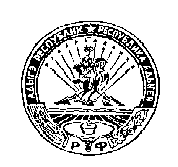                РЕСПУБЛИКА АДЫГЕЯ       МУНИЦИПАЛЬНОЕ ОБРАЗОВАНИЕ   «ХОДЗИНСКОЕ СЕЛЬСКОЕ ПОСЕЛЕНИЕ»385438 а. Ходзь, ул. Краснооктябрьская , 104 СОГЛАСОВАНО:Начальник МО МВД России«Кошехабльский»майору полиции _______________________А.К.Гишев«____»_____________2018 гУтверждаю:Глава МО«Ходзинское сельское поселение»________________Р.М.Тлостнаков«____»_____________2018 гСроки реализации ведомственной целевой программы2019 год в один этапРазработчик ведомственной целевой программыАдминистрация  МО «Ходзинское сельское поселение»Участники ведомственной целевой программыАдминистрация  МО «Ходзинское сельское поселение»Наименование государственной программы Российской Федерации, или наименование подпрограммы государственной программы Российской Федерации, или наименование непрограммного направления деятельности- Федеральный закон от 06.10.2003 № 131 – ФЗ «Об общих принципах организации местного самоуправления в Российской Федерации»; Реквизиты документа, которым утверждена ведомственная целевая программаПостановление главы МО «Ходзинское сельское поселение» от _______________Цели ведомственной целевой программы и их значения по годам реализацииукрепление правопорядка и общественной безопасности в сельском поселении Ходзинского как необходимое условие соблюдения защиты прав и свобод жителей поселения; повышение безопасности дорожного движения для обеспечения охраны жизни, здоровья граждан и их имущества, гарантий их законных прав на безопасные условия движения на автомобильных дорогах сельского поселения Ходзинского; закрепление тенденции к сокращению распространения наркомании и связанных с ней правонарушений.Задачи ведомственной целевой программы- осуществление   организационной,    научно-методической и информационной  деятельности  попрофилактике правонарушений;- обеспечение  профилактики  правонарушений   на улицах и в общественных местах;- повышение качества  воспитательной  работы  вобразовательных     учреждениях; - профилактика противоправного поведения несовершеннолетних;- привлечение детей  и  молодежи  к  участию  в спортивных мероприятиях;- содействие социальной адаптации осужденных, а также  лиц,  освободившихся  из   мест   лишения свободы,  и  несовершеннолетних,  прибывших   из специальных   учебно-воспитательных   учрежденийзакрытого    типа;    - профилактика     повторнойпреступности;- совершенствование    системы     профилактики потребления  наркотиков  различными  категориями населения,    прежде    всего    молодежью     инесовершеннолетними;- содействие организации и проведению  операций по  профилактике  правонарушений,  связанных   с использованием и оборотом наркотиков, а также попресечению незаконного оборота наркотиков;- профилактика   новых  преступлений    среди осужденных;- содействие  трудозанятости  лиц,   отбывающих наказание в виде лишения свободы.Параметры финансового обеспечения реализации ведомственной целевой программы".Средства бюджета сельского поселения Ходзинского –2тыс рублей.№ п/пМероприятия Ответственные исполнителиСроки исполненияИсточники финансирования(тыс. руб.)2.Обеспечение регулярного выступления администрации Ходзинского сельского поселения, участковых уполномоченных перед населением Ходзинского сельского поселения, в трудовых коллективах, по месту жительства о разъяснении состояния работы по профилактики преступлений и правонарушений и принимаемых мерах по обеспечению правопорядка, безопасности на улицах и в других общественных местах.Администрация сельского поселения2019-3.Продолжить работу с населением по охране общественного порядка путем создания добровольных народных дружинАдминистрация сельского поселенияВ течении  2019 года-4.При проведении публичных мероприятий привлекать членов добровольных народных дружин к охране общественного порядкаАдминистрация сельского поселения2019-5.Проведение работы по профориентации выпускников образовательных учрежденийОбразовательные учреждения поселения20196.Организация и содержание в надлежащем порядке спортивных площадок при образовательных учреждениях .Образовательные учреждения поселения(за спортивными площадками при школах),администрация сельского поселения2019-7.Обеспечение занятости детей из малообеспеченных семей в спортивных секциях образовательных учреждений, учреждениях культурыОбразовательные учреждения поселения,2019-8.Организовать создание и работу   «Общественных советов по работе с семьями»Администрация сельского поселения2019-10.Вовлекать несовершеннолетних, в спортивные мероприятиясоревнования, фестивали и т.д.) во внеурочное и каникулярное времяАдминистрация Ходзинского сельского поселения, Образовательное учреждение  поселения2019-11.Организовать проведение семинаров, лекций для обучающихся в образовательном учреждении о профилактике и борьбе с незаконным оборотом и употреблением наркотиков, пьянством,  алкоголизмом, терроризмом и экстремизмом, изготовление наглядной агитации о профилактике и борьбе с незаконным оборотом и употреблением наркотиков, пьянством,  алкоголизмомАдминистрация сельского поселения, Образовательноеучреждение  поселения,»2019100012.Проведение «Антинаркотических акций», конкурсов рисунков, фотографий среди несовершеннолетнихАдминистрация Ходзинского сельского поселения, Образовательное учреждение поселения »2019-13.Информировать граждан о способах и средствах правомерной защиты от преступных посягательств, действиях при обнаружении подозрительных предметов, угрозе терроризма, путем проведения соответствующей разъяснительной работы при проведении сходов, митингов, собранийАдминистрация Ходзинского сельского поселения2019-16.Проведение рейдов, обследований домашних условий неблагополучных семей администрация сельского поселения2019-17.Информационное просвещение населения путём организации в СМИ постоянных тематических рубрик, ориентированных  на   укреплениесемейных  ценностей и традиций,привлечение общественного мнения к проблемам современной семьи, популяризации положительных форм семейного воспитания, формирование сознательного отношения к воспитанию детейВсе органы и учреждения системы профилактики безнадзорности и правонарушений несовершеннолетних2019100018ИтогоСредства  бюджета поселения2019 год2000